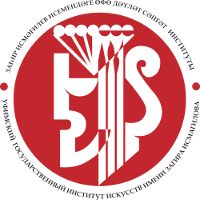 Федеральное государственное бюджетное образовательное учреждение высшего образования«Уфимский государственный институт  искусств имени Загира Исмагилова»VII Всероссийский  смотр-конкурс обучающихся фортепианных отделов профессиональных образовательных учреждений культуры и искусства    (заочная форма участия)               Учредитель: Уфимский государственный институт искусств имени Загира Исмагилова, кафедра специального фортепиано.      ОБЩИЕ ПОЛОЖЕНИЯ  Смотр-конкурс состоится  3-4 декабря 2020 года. В связи с эпидемиологической ситуацией Конкурс пройдет в дистанционном формате по видеозаписям.      УСЛОВИЯ УЧАСТИЯ  В смотре-конкурсе могут принять участие студенты фортепианных отделов средних специальных учебных заведений искусства и культуры. Смотр-конкурс проводится в двух сольных возрастных группах и одной ансамблевой группе. Солисты: Первая – 1-2 курсы муз.училищ, 8-9 классы ССМК; Вторая – 3-4 курсы муз.училищ, 1-2 курсы ССМК.         ПРОГРАММНЫЕ         ТРЕБОВАНИЯ:Солисты: Первая группа: полифоническое сочинение (И. С. Бах, Д.Д.Шостакович, П.Хиндемит, Р.Щедрин); инструктивный этюд (К.Черни, М.Клементи, М.Мошковский); пьеса по выбору.Вторая группа: полифоническое сочинение (И. С. Бах, Д. Д. Шостакович, П. Хиндемит, Р.Щедрин); классическое сонатное allegro (Й.Гайдн, В.А.Моцарт, М.Клементи, Л.ван Бетховен, Ф.Шуберт), виртуозный этюд; пьеса по выбору участника.Ансамбли: два разнохарактерных сочинения (по выбору).Все произведения исполняются наизусть. Не допускается исполнение двух произведений одного автора.ФИНАНСОВЫЕ  УСЛОВИЯОрганизационный взнос за участие в конкурсе не предусмотрен.ЖЮРИ КОНКУРСАЖюри смотра-конкурса формируется из профессорско-преподавательского состава кафедры специального фортепиано  Уфимского государственного института  искусств имени  Загира Исмагилова.НАГРАЖДЕНИЕ          Жюри конкурса оставляет за собой право присуждать не все звания лауреатов, отмечать специальным дипломом исполнение отдельных произведений. Все участники смотра-конкурса будут награждены дипломами.Преподаватели, подготовившие участников к смотру-конкурсу, награждаются благодарственными письмами. ОБРАЗЕЦ ЗАЯВКИ НА УЧАСТИЕ В КОНКУРСЕ1. Ф.И.О. (полностью) участника, дата рождения (скан-копии документов - свидетельство о рождении или  паспорт);2. Полное наименование образовательного учреждения, адрес, тел./факс;3. Номинация, возрастная группа;4..Ф.И.О. педагога (полностью); контактный телефон педагога;5. Программа (с указанием  хронометража).6. Ссылка на видеозапись конкурсного выступления             ТРЕБОВАНИЕ          К ВИДЕОЗАПИСИФайлы с видеозаписью конкурсной программы должны быть размещены в одном из облачных хранилищ данных (YouTube,Mail, Yandex, Google) с открытым доступом по ссылке.Видеозапись должна быть сделана на акустическом инструменте хорошего качества (рояле или пианино), без монтажа. Записи на электронном инструменте не принимаются. Конкурсная программа записывается одним файлом, без остановки видеосъемки между произведениями.        ВНИМАНИЕ!      Заявки на участие в конкурсе необходимо направить до 1 декабря 2020 года по электронному адресу: alsu-badretdinova@mail.ru (с пометкой  VII Всероссийский смотр-конкурс). Актуальная информация по конкурсу будет размещена на сайте Института www.ufaart.ru. Телефоны для справок: 8(917)42-62-127 Франк Лев Александрович; 8(937)49-25-888 Петренко Алсу Тимерзагитовна.Приложение 1Согласие на обработку персональных данных несовершеннолетнего участника конкурсаЯ,________________________________________________________________как законный представитель своего несовершеннолетнего ребёнка:__________________________________________________________________даю согласие на обработку его персональных данных в ФГБОУ ВО «Уфимский государственный институт искусств имени Загира Исмагилова», о:фамилии, имени, отчестве, дате и местерождения;получаемом образовании;месте регистрации и месте фактического проживания;данных свидетельства о рождении или паспорта.          Вышеуказанные персональные данные представлены с целью использования в работе по организации подготовки и проведению  VII Всероссийского смотра-конкурса, проходящего в ФГБОУ ВО «Уфимский государственный институт искусств имени Загира Исмагилова».         С вышеуказанными персональными данными могут быть совершены следующие действия: сбор, систематизация, накопление, автоматизированная обработка, хранение, уточнение (обновление, изменение), использование.Данные сведения будут обрабатываться на средствах организационной техники, а также в письменном виде.Данное согласие действует с момента подачи заявки на участие в Конкурсе. Я не возражаю, если указанные персональные данные моего ребёнка будут храниться в архиве ФГБОУ ВО «Уфимский государственный институт искусств имени З.Исмагилова», в связи с хранением материалов по Конкурсу, в котором он(а) участвовал(а)._____________________/____________(подпись)                           (расшифровка)«     »             20      годаПриложение 2Согласие на обработку персональных данныхсовершеннолетнего участника конкурсаЯ,__________________________________________________________________________________________________________________________________даю согласие на обработку моих персональных данных в ФГБОУ ВО «Уфимский государственный институт искусств имени Загира Исмагилова», о:фамилии, имени, отчестве, дате и месте рождения;получаемых образованиях;месте регистрации и месте фактического проживания;данных паспорта.Вышеуказанные персональные данные представлены с целью использования в работе по организации подготовки и проведению VII Всероссийского смотра-конкурса, проходящего в ФГБОУ ВО «Уфимский государственный институт искусств имени Загира Исмагилова».         С вышеуказанными персональными данными могут быть совершены следующие действия: сбор, систематизация, накопление, автоматизированная обработка, хранение, уточнение (обновление, изменение), использование.Данные сведения будут обрабатываться на средствах организационной техники, а также в письменном виде.Данное согласие действует с момента подачи заявки на участие в Конкурсе. Я не возражаю, если указанные персональные данные моего будут храниться в архиве ФГБОУ ВО «Уфимский государственный институт искусств имени З.Исмагилова», в связи с хранением материалов по Конкурсу, в котором я участвовал(а)._____________________/____________(подпись)                           (расшифровка)«     »             20      года 